Приложение № 1 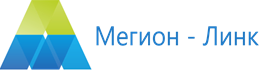                           к Правилам оказания телематических                                      услуг связи и услуги «Видеонаблюдение»	                                                                                     физическим лицам ООО «Мегион-Линк» Особенности оказания телематических услуг связи1. Условия предоставления услуги «Доступ в Интернет»     Услуга «Доступ в Интернет» (далее Услуга) представляет собой присоединение Интернет сети Абонента к Интернет сети Оператора с целью обеспечения взаимодействия Интернет сети Абонента с интернет сетью Оператора и с Глобальным Интернетом. В рамках услуги Оператор предоставляет Абоненту услуги передачи данных, а именно -двунаправленную передачу пакетов между Интернет сетью Абонента и Глобальным Интернетом.Предоставление доступа Абонента к Услугам производится при наличии технической возможности и оплаты Абонентом единовременных платежей за организацию доступа к услугам (в том случае, если такие платежи предусмотрены Договором), а также подписания Сторонами Акта выполненных работ, указанного в п. 2.2.  настоящего Приложения к Правилам.  1.2. Технические характеристики услуги: 1.2.1. Используемые протоколы передачи данных: стек протоколы TCP/IP. 1.2.2. Вид (тип) Оборудования: оконечное абонентское оборудование. 1.2.3. Основные требования при подключении и/или настройке Оборудования: -наличие программного обеспечения и необходимых интерфейсов в зависимости от типа подключаемого Оборудования и наличие дистрибутива установленной версии операционной системы; - наличие электропитания 220В переменного тока к Оборудованию. 1.3. При подключении и настройке Оборудования: 1.3.1. FTTx: Абонент обязан обеспечить возможность подключения Оборудования к компьютеру по интерфейсу Ethernet 10/100/1000 BaseT (технология Wi-Fi или порт USB при условии поддержки данного подключения Оборудованием), доступ в помещение для инсталляции Услуг и должен оказывать содействие в монтаже распределительной сети. 1.3.2. хPON: Абонент обязан обеспечить возможность подключения Оборудования к компьютеру по интерфейсу Ethernet 10/100/1000 BaseT, доступ в помещение для инсталляции Услуг и должен оказывать содействие в монтаже распределительной сети, а также обеспечить наличие электрической розетки не далее 1,2 метра от абонентского терминала ONT. 1.3.3. В индивидуальном порядке рассматривается возможность подключения по технологии Wi-Fi на условиях приобретении специализированного оборудования у Оператора и использовании его частот. 1.4. Требования к оконечному оборудованию – компьютеру, принадлежащему Абоненту: 1.4.1. Для подключения к услугам Абонент должен иметь работоспособный компьютер с сетевой картой, а при подключении с использованием маршрутизатора компьютер Абонента должен иметь конфигурацию, соответствующую требованиям, указанным в документации на маршрутизатор (наличие порта USB или 10/100/1000Base T-Ethernet). 1.4.2. На компьютере Абонента должны отсутствовать аппаратные конфликты. 1.4.3. На компьютере Абонента должна быть корректно установлена операционная система Windows.  В случае установки других операционных систем (Unix, DOS, OS/2), Абонент самостоятельно осуществляет настройку программного обеспечения для подключения к сети Оператора.  1.4.4. Абонент должен предоставить доступ к ресурсам установленной операционной системы для установки программного обеспечения маршрутизатора/сетевой карты и конфигурирования TCP/IP соединения. 1.4.5. Абонент должен предоставить инсталляционный комплект (дистрибутив) установленной операционной системы для установки на его компьютер необходимых дополнительных компонентов. 1.4.6. Ответственность за выполнение лицензионных соглашений в связи с использованием программного обеспечения сторонних разработчиков несет Абонент. 1.4.7. Оператор не предоставляет и не распространяет программное обеспечение, за исключением входящего в комплект поставки маршрутизатора. Поставка иного программного обеспечения возможна в рамках отдельных соглашений сторон или предложений Оператора. 1.4.8. В рамках Договора Оператор обеспечивает подключение к услугам и функционирование соединения на компьютере/маршрутизаторе Абонента, непосредственно подключенном к маршрутизатору/коммутатору. Обеспечение настройки и функционирования подключения локальной вычислительной сети Абонента к узлу Оператора либо компьютера, имеющего доступ к маршрутизатору/коммутатору через локальную вычислительную сеть, не входит в предмет Договора. 1.4.9. Оператор не несет ответственности за работу оборудования, приобретенного и установленного Абонентом самостоятельно (включая внутриквартирную кабельную сеть). 1.5. Скорость доступа по сети передачи данных зависит не только от технических особенностей Услуг, предоставляемых Оператором, но и от действий третьих лиц: операторов связи, организаций и лиц, управляющих сегментами сети передачи данных (сети «Интернет»), не принадлежащих Оператору, от состояния элементов сети передачи данных прочих операторов, а также доступности серверов и другого сетевого оборудования, с которыми Оборудование осуществляет обмен данными. Показатели качества услуг распространяются и выполняются Оператором только на ресурсы, расположенные на сети Оператора. При максимальной загрузке сети установление соединения между узлом связи сети передачи данных Оператора и абонентским терминалом (Оборудованием) на максимально возможной скорости, неизменность скорости обмена данными на организуемом канале в течение всего периода предоставления Услуг Абоненту, а также подключение к узлу связи сети передачи данных обеспечивается Оператором при наличии технической возможности. 2. Порядок предоставления Услуг2.1. Работы по подключению к Услугам в многоквартирных домах осуществляется бесплатно, но при этом Абонент возмещает материальные расходы Оператора на организацию доступа к Услугам.2.2. Подключение к Услугам и настройка Оборудования,  оформляется  Актом выполненных работ, который подписывается Сторонами в момент, когда указанные работы  выполнены Оператором. 2.3. Оборудование предоставляется Абоненту по Акту приема-передачи Оборудования в соответствии с Приложением № 2 к настоящим Правилам. Конкретный вариант передачи Оборудования определяется Сторонами в  Договоре. 2.4. Для Абонентов, проживающих в частном секторе, формирование абонентской линии и предоставление доступа к сети Оператора осуществляется за плату. 2.5. Стоимость Услуги состоит из стоимости Услуги по подключению (единовременная плата за подключение только для Абонентов, проживающих в частном секторе) и ежемесячной стоимости Услуги по Тарифному плану, утвержденному Оператором.2.6. По заявке Абонента ему могут быть предоставлены сопутствующие  телематические услуги связи (предоставление статического IP-адреса, установка системы информационной безопасности KASPERSKY и др.). Стоимость дополнительного предоставления Услуг указана в Тарифном плане Оператора. 2.7.  Началом оказания Услуг является дата подписания Сторонами Акта выполненных работ, фиксирующего дату подключения и настройки Оборудования.3. Условия оказания Услуг3.1. В процессе пользования Услугами Абоненту запрещается: 3.1.1. Размещать информацию, распространение которой ограничено законодательством Российской Федерации, в том числе призывов к национальной розни, информации оскорбительного, угрожающего, клеветнического, порнографического и прочего содержания, нарушающей законодательство Российской Федерации. 3.1.2. Нарушать авторские права на информацию, представленную в сети. 3.1.3. Публиковать или передавать любую информацию или программное обеспечение, которое содержит в себе компьютерные "вирусы" или способно нарушить нормальную работу компьютеров, доступных через сеть.3.1.4. Коммерческое использование Услуг путем их перепродажи с целью получения прибыли.3.1.5. Производить любые действия (DoS – атаки, генерация паразитного трафика и т.п.), которые могут привести к нарушению функционирования сети и сетевых ресурсов, как Оператора, так и иных участников сети.3.2. Оператор не несет ответственности: 3.2.1. За ущерб, нанесенный Абоненту в результате действия программных продуктов, полученных Абонентом посредством услуг. 3.2.2. За нормальное функционирование и доступность отдельных сегментов сети передачи данных, не принадлежащих Оператору. 3.2.3. За любые затраты или ущерб, прямо или косвенно возникшие в результате самостоятельного получения Абонентом информации и Услуг через сеть передачи данных.3.2.4. За качество предоставляемых Услуг в случаях использования Абонентом несертифицированного Оборудования, программного обеспечения, и невыполнения Абонентом инструкций по эксплуатации Оборудования, а также при неправильной настройке Абонентом программного и технического обеспечения доступа к Услугам.3.3. Оператор не гарантирует: 3.3.1. Возможность информационного обмена с теми узлами, серверами, клиентами, которые временно или постоянно недоступны через сеть; 3.3.2. Оператор не предоставляет никаких гарантий в отношении любых товаров, информации и услуг, поставляемых третьими лицами посредством рекламирования в сети передачи данных. Оператор не будет нести ответственность за любые затраты или ущерб, прямо или косвенно возникшие в результате поставок подобного рода. 3.4. Ответственность за предоставление и/или использование лицензионных копий программного обеспечения Абонентом лежит исключительно на Абоненте. 3.5. Оператор имеет право, но не обязан осуществлять проверку трафика Абонента на наличие вирусов и других вредоносных программ.